HYVÄKSYTYT TEKSTITP8_TA(2019)0438Keskusvastapuolten toimiluvat sekä kolmansien maiden keskusvastapuolten tunnustaminen ***ITalous- ja raha-asioiden valiokuntaPE616.847Euroopan parlamentin lainsäädäntöpäätöslauselma 18. huhtikuuta 2019 ehdotuksesta Euroopan parlamentin ja neuvoston asetukseksi Euroopan valvontaviranomaisen (Euroopan arvopaperimarkkinaviranomainen) perustamisesta annetun asetuksen (EU) N:o 1095/2010 muuttamisesta sekä asetuksen (EU) N:o 648/2012 muuttamisesta keskusvastapuolten toimilupamenettelyjen ja niihin osallistuvien viranomaisten sekä kolmansien maiden keskusvastapuolten tunnustamista koskevien vaatimusten osalta (COM(2017)0331 – C8-0191/2017 – 2017/0136(COD))(Tavallinen lainsäätämisjärjestys: ensimmäinen käsittely)Euroopan parlamentti, joka–	ottaa huomioon komission ehdotuksen Euroopan parlamentille ja neuvostolle (COM(2017)0331),–	ottaa huomioon Euroopan unionin toiminnasta tehdyn sopimuksen 294 artiklan 2 kohdan ja 114 artiklan, joiden mukaisesti komissio on antanut ehdotuksen Euroopan parlamentille (C8-0191/2017),–	ottaa huomioon Euroopan unionin toiminnasta tehdyn sopimuksen 294 artiklan 3 kohdan,–	ottaa huomioon Euroopan keskuspankin 4. lokakuuta 2017 antaman lausunnon,–	ottaa huomioon Euroopan talous- ja sosiaalikomitean 20. syyskuuta 2017 antaman lausunnon,–	ottaa huomioon asiasta vastaavan valiokunnan työjärjestyksen 69 f artiklan 4 kohdan mukaisesti hyväksymän alustavan sopimuksen sekä neuvoston edustajan 20. maaliskuuta 2019 päivätyllä kirjeellä antaman sitoumuksen hyväksyä Euroopan parlamentin kanta Euroopan unionin toiminnasta tehdyn sopimuksen 294 artiklan 4 kohdan mukaisesti,–	ottaa huomioon työjärjestyksen 59 artiklan,–	ottaa huomioon talous- ja raha-asioiden valiokunnan mietinnön (A8-0190/2018),1.	vahvistaa jäljempänä esitetyn ensimmäisen käsittelyn kannan;2. 	pyytää komissiota antamaan asian uudelleen Euroopan parlamentin käsiteltäväksi, jos se korvaa ehdotuksensa, muuttaa sitä huomattavasti tai aikoo muuttaa sitä huomattavasti;3.	kehottaa puhemiestä välittämään parlamentin kannan neuvostolle ja komissiolle sekä kansallisille parlamenteille.P8_TC1-COD(2017)0136Euroopan parlamentin kanta, vahvistettu ensimmäisessä käsittelyssä 18. huhtikuuta 2019, Euroopan parlamentin ja neuvoston asetuksen (EU) 2019/… antamiseksi asetuksen (EU) N:o 648/2012 muuttamisesta keskusvastapuolten toimilupamenettelyjen ja niihin osallistuvien viranomaisten sekä kolmansien maiden keskusvastapuolten tunnustamista koskevien vaatimusten osalta(Euroopan parlamentin ja neuvoston päästyä sopimukseen parlamentin kanta vastaa lopullista säädöstä, asetusta (EU) 2019/2099.)Euroopan parlamentti2014-2019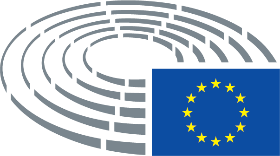 